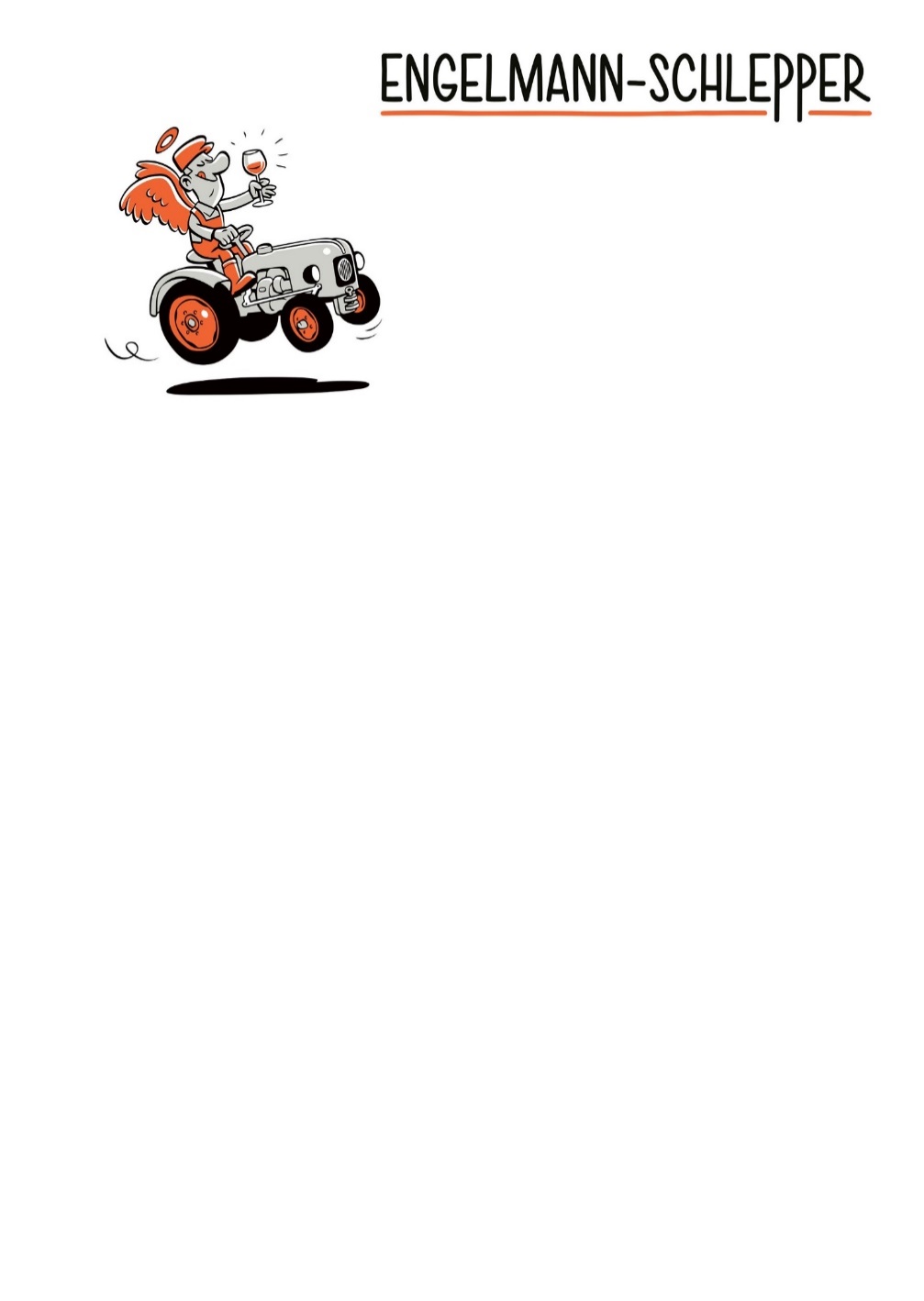 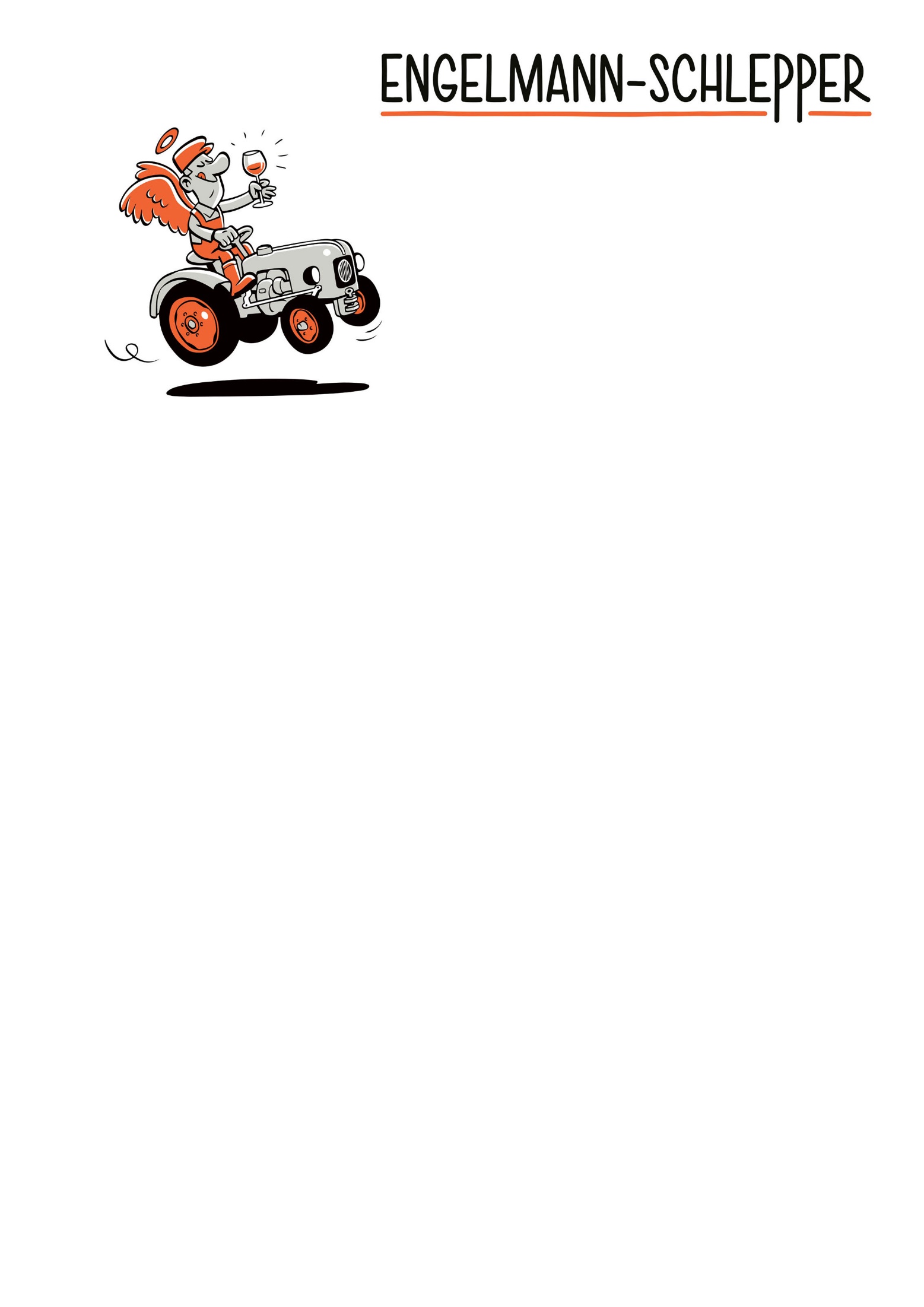 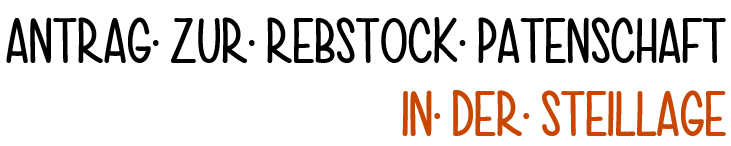 ! Beim Speichern darauf achten, dass Sie entweder als pdf oder als Word Dokument speichern ! (Manchmal wird Ihnen .odt angeboten. Das können wir jedoch nicht öffnen.)Beauftragung der Patenschaft bitte per E-Mail an:info@engelmann-schlepper.de  Gerne beraten wir Sie auch telefonisch unter 06123 7 14 12. (Mo.-Sa. 9-12 Uhr und 13-18 Uhr)oder Sie schauen im Weingut vorbei:Weingut Engelmann-SchlepperFamilie Schlepper & Johannes BohnackerHauptstraße 5565344 Eltville-Martinsthalwww.engelmann-schlepper.de* Aus Datenschutzgründen dürfen wir die Adresse des Paten nur zum Zwecke der Zustellung seines Patenweins nutzen. Wenn er selbst Infos haben möchte, freuen wir uns über eine kurze Info von ihm.Angaben zum Paten und der Patenschaft:Angaben zum Paten und der Patenschaft:Unser neue Pate ist / Unsere neuen Paten sind:Bei Ehepaaren bitte einfach beide eintragenSehr wichtig: Im Falle der Zusendung erreicht der Wein nicht den Paten, wenn die Anschrift nicht stimmt / fehlt!Anrede:	Vorname & Name:	Straße:	PLZ & Ort:	E-Mail:	Rebsorte(n)Je Sorte 1 Rebe mit je 1 Flasche ErtragO Rosa ChardonnayO RieslingO MerlotDauer der Patenschaft?O 1 Jahr  |  O 2 Jahre  |  O 3 Weinjahr(e)___ Anz. Weinjahre  |  oder Abo: OWann soll die Patenschaft beginnen?Rosa Chardonnay => Weinjahr 2022 -> erhältlich ab Mai 2024& Merlot                       Weinjahr 2023 -> erhältlich ab Mai 2025Riesling                   => Weinjahr 2023 -> erhältlich ab Mai 2024                                      Weinjahr 2024 -> erhältlich ab Mai 2025Rosa Chardonnay und/oder Merlot:O Weinjahr 2022 / O Weinjahr 2023Riesling: O Weinjahr 2023 / O Weinjahr 2024Abholung oder Zusendung des Patenweins?Bei „Abholung“ => Mai – Dezember möglich, anschl. ZusendungBei „Zusendung“ => ca. Juli (EU-Ausland gegen 17 € Aufpreis.)O AbholungO ZusendungGeschenkideeÜberreichen Sie die Urkunde zusammen mit einem Weinpräsent. Geschenkkartons optional:
1er: 2,90 €  |  2er: 3,90 €  |  3er: 4,90 €  |  6er: 6,90 €Porto: 
Einmalig bei Bestellung von bis zu 12 Flaschen in Deutschland In einem Paket kann nur entweder mit oder ohne Geschenkkarton versandt werden. Weinauswahl >Steillage<:Riesling trocken	à   9,40€	Anz. Fl.: 	____Merlot Rosé trocken	à   9,40€	Anz. Fl.: 	____Merlot Rotwein trocken	à11,40€	Anz. Fl.: 	____Rosa Chardonnay trocken	à 14,90€	Anz. Fl.: 	____Weitere Sorten:Geschenkkarton: O 1er  |  O 2er  |  O 3er  |  O 6erO zzgl. 7 Euro für Porto und Verpackung    je: 1, 2, 3, 6 oder 12 FlaschenAngaben zur Rechnungsstellung und Zustellung der Patenschaft:Angaben zur Rechnungsstellung und Zustellung der Patenschaft:Ihre Anschrift zur Rechnungsstellungbitte wenn möglich inkl. Telefonnummer,damit Rückfragen schnell geklärt werden könnenWenn inkl. Weinpräsent: unbedingt inkl. Telefon-Nr. damit die UPS das Paket zustellen kann.Anrede:	Vorname & Name:	Straße:	PLZ & Ort:	E-Mail:	Telefon:	Wie möchten Sie als Verschenker die Urkunde und dazugehörige Unterlagen erhalten?O Wir schicken Ihnen die Unterlagen zu.O Sie holen die Unterlagen im Weingut ab.O Wir schicken die Unterlagen direkt an den Paten.Wir informieren Sie gerne:2x im Jahr informieren wir Sie, wenn Sie möchten, in einem persönlichen Brief über Aktuelles aus dem Weingut inkl. aller der Paten-Besuchstermine.Eigentlich dürfen wir den Paten aus Datenschutzgründen nicht auch direkt aufnehmen, sondern erst nach dessen ausdrücklicher Erlaubnis. Diese gesetzliche Regelung hat bislang aber zu mehr Irritationen geführt. Daher möchten wir Ihnen hiermit die Möglichkeit geben dies für den Paten zu entscheiden. Sie, als Verschenker:O Ja, bitte um Infos.O NeinO Ich bin bereits als Kunde bei Ihnen aufgenommen.Wenn Sie dies für den Paten mit beantworten möchten:O Ja, bitte informieren Sie den Paten.O Ist bereits Kunde.